Ziņa presei						 				 	28.11.2016.Valsts prezidents un Kultūras ministre lauku tūrisma uzņēmējiem pasniegs vides kvalitātes zīmi „Zaļais sertifikāts” un kultūras zīmi „Latviskais mantojums”.Nākamā gada sākumā lauku tūrisma nozares kalendārā līdzās ir divi nozīmīgi datumi: 11. janvārī Kultūras ministre Dace Melbārde pasniegs zīmi „Latviskais mantojums” 19 lauku tūrisma uzņēmējiem. Savukārt, 12. janvārī Valsts prezidents un „Zaļā sertifikāta” patrons Raimonds Vējonis pasniegs vides kvalitātes zīmi 35 lauku tūrisma saimniecībām. 2016. gada 10. novembrī notika ikgadējā zīmes „Latviskais Mantojums” komisijas sēde, kurā, piedaloties kultūras un vēstures mantojuma ekspertiem, zīmi piešķīra 19 saimniecībām. Kultūras zīme "Latviskais mantojums" izveidota pēc Latvijas lauku tūrisma asociācijas „Lauku ceļotājs” iniciatīvas un, sadarbībā ar LR Kultūras ministriju un Latvijas Pašvaldību savienību, kopš 2013. gada tiek piešķirta lauku tūrisma uzņēmējiem, kuri saglabā, iekļauj mūsdienu dzīvē un rāda apmeklētājiem latviskās kultūras un sadzīves tradicionālās vērtības. Pēc šīs zīmes var pazīt vietas, kur saimnieki apmeklētājiem ir gatavi rādīt un stāstīt, cienāt ar latviskiem ēdieniem, mācīt amatus un prasmes, svinēt latviskos svētkus. Kopumā zīmi saņēmušas nu jau 73 saimniecības Latvijā, ar visām var iepazīties http://www.celotajs.lv/lv/c/wrth/heritage. 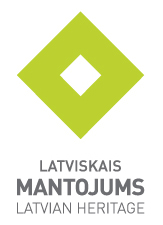 2017. gada 11. janvārī Kultūras ministre Dace Melbārde, un LLTA "Lauku ceļotājs" prezidente Asnāte Ziemele, klātesot kultūras mantojuma komisijas ekspertiem, pasniegs „Kultūras mantojuma” zīmi sekojošiem uzņēmējiem:z/s Bitenieki, Ventspils novads, par biškopības prasmju daudzināšanu.Pirts „Ziednīca”, Ventspils novads, par latviskās dzīvesziņas daudzināšanu.Suitu Rija, Alsungas novads,  par suitu kultūrmantojuma daudzināšanu.z/s „Kurzemnieki”, Talsu novads, par augļkopības tradīciju kopšanu.Lauku māja „Lūķi”, Ventspils novads, par tradicionālās lauku vides saglabāšanu.Biosaimniecība „Geidas”, Tukuma novads, par piena lopkopības tradīciju kopšanu.Lauku sēta „Pūteņi”, Saldus novads, par lauku sētas tradīciju uzturēšanu.Lauku sēta „Caunītes”, Ozolnieku novads, par latvisko tradīciju daudzināšanu un kopšanu.Maiznīcai „Svētes maize”, Jelgavas novads, par maizes daudzināšanu.Atpūtas komplekss „Miķelis”, Bauskas novads, par latviskas sētas un kultūras mantojuma saglabāšanu.z/s “Klimpas”, Rūjienas novads, par tradicionālās aitkopības amatniecību un saglabāšanu.Straupes lauku labumu tirdziņš, Pārgaujas novads, par tirgus tradīciju atjaunošanu un uzturēšanu.Kalējs Kaspars Auza, Limbažu novads, par kalēja prasmēm.Pirts muzejs „Birzes”, Sējas novads, par pirts tradīciju izmantošanu.Bišu dravai „Kalnu medus”, Madonas novads, par biškopības tradīciju kopšanu.Biedrība „Baltaine” Radošā māja, Kokneses novads, par latvisko tradīciju kopšanu.Keramiķis Jānis Seiksts, Madonas novads, par podniecības tradīciju kopšanu.Podnieku Dumpju darbnīca, Madonas novads, par podniecības tradīciju kopšanu.Kokļu meistars Andris Roze, Amatas novads, par tradicionālo instrumentu būves un spēles prasmēm. „Zaļo sertifikātu” Valsts prezidents Raimonds Vējonis un LLTA "Lauku ceļotājs" prezidente Asnāte Ziemele saimniekiem pasniegs Rīgas pilī 2017.gada 12.janvārī. „Zaļais Sertifikāts” ir vides kvalitātes zīme lauku tūrisma saimniecībām, kurās ievēro „zaļas” saimniekošanas principus, saudzējot resursus, veidojot videi un vietējai kopienai draudzīgu tūrisma piedāvājumu. Kritēriji ir stingri, un sertifikāta piešķiršanu apstiprina īpaša vides un tūrisma ekspertu komisija, kas darbojas Vides Ministrijas pārraudzībā. Sertifikāts tiek piešķirts uz 3 gadiem, pēc tam notiek atkārtota apsekošana un sertifikāta pagarināšana. Lauku tūrisma naktsmītnēs, kurām piešķirts „Zaļais sertifikāts”, viss rūpīgi pārdomāts, lai saimniekošana būtu draudzīga videi, un vienlaicīgi – atpūta ērta un patīkama cilvēkam. Sertificētās saimniecības zaļā un veselīgā dzīvesveida piekritējiem atpazīstamas ar zīmola nosaukumu „Zaļās Brīvdienas”. Vairāk informācijas par tām: http://www.celotajs.lv/lv/c/wrth/green.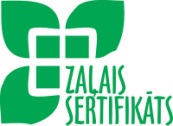 Zaļais sertifikāts pagarināts vai no jauna piešķirts:Lauku māja „Aizupmājas”, Ludzas novads.Brīvdienu māja „Bieriņi”, Saldus novads.Brīvdienu māja „Bramaņi”, Jaunpils novads.Lauku māja „Dieniņas”, Engures novads.Lauku māja „Dzirnupes”, Limbažu novads.Viesu māja „Ezernieki”, Lubānas novads.Brīvdienu māja „Ezersēta”, Pārgaujas novads.Brīvdienu māja „Ezerzemes”, Ludzas novads.Brīvdienu māja „Gāznieki”, Skrundas novads.Viesu māja „Jaunieviņas”, Raunas novads.Lauku māja „Kastaņas”, Lielvārdes novads.Viesu māja „Ķoņu dzirnavas”, Naukšēnu novads.Viesu māja „Kosīši”, Salacgrīvas novads.Viesu māja „Kučuru dzirnavas”, Madonas novads.Kempings „Labirinti”, Iecavas novads.Lauku māja „Lauciņi”, Limbažu novads.Muiža „Mārcienas muiža”, Madonas novads.Viesu māja „Mauriņi”, Siguldas novads.Viesnīca „Mazmežotnes muiža”, Rundāles novadsViesu māja „Meža salas”, Limbažu novads.Lauku māja „Mūrnieki”, Alūksnes novads.Brīvdienu māja „Ogrēni”, Ogres novads.Viesu māja „Pilsētnieki”, Tukuma novads.Viesu māja „Pītagi”, Dundagas novads.Viesu māja „Pūpoli”, Dundagas novads.Viesu māja „Purmaļi”, Limbažu novads.Brīvdienu māja „Rūkīši”, Rugāju novads.Viesu māja „Saule”, Talsi.Viesu māja „Spāre”, Talsu novads.Viesu māja „Turbas”, Ikšķiles novads.Brīvdienu māja „Upeslejas”, Pārgaujas novads.Viesu māja „Usma”, Ventspils novads.Brīvdienu māja „Ūši”, Kolka.Brīvdienu māja „Vējavas”, Salacgrīvas novads.Viesu māja „Senlīči”, Jelgavas novads.	Zaļā sertifikāta saimniecību vērtēšana notiek ar LVAF atbalstu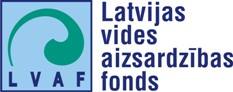 Asnāte Ziemele, 
Latvijas Lauku tūrisma asociācijas “Lauku ceļotājs” prezidente (tel. 29285756)Par biedrību „Lauku ceļotājs”: Biedrība „Lauku ceļotājs” ir vecākā un spēcīgākā lauku tūrisma organizācija Latvijā, dibināta 1993. gadā. Biedrības mērķis ir lauku tūrisma attīstība Latvijā kopējā lauku ekonomikas kontekstā, sadarbojoties ar lauksaimniecības, pašvaldību, dabas aizsardzības un citām nozarēm. „Lauku ceļotājs” pārstāv savu biedru intereses, iesaistās uzņēmējiem labvēlīgas politikas veidošanā, kalpo kā profesionālas informācijas forums un mārketinga platforma. „Lauku ceļotāja” biedri ir lauku tūrisma, lauksaimniecības, amatniecības uzņēmēji, pašvaldības, valsts iestāžu un organizāciju struktūrvienības visos Latvijas novados. 